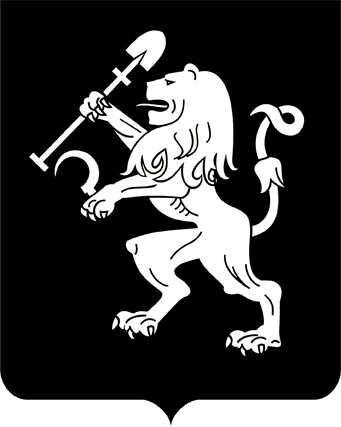 АДМИНИСТРАЦИЯ ГОРОДА КРАСНОЯРСКАПОСТАНОВЛЕНИЕО внесении изменения в постановление администрациигорода от 01.03.2012 № 86В целях обеспечения реализации мероприятия «Предоставление социальных выплат молодым семьям на приобретение (строительство) жилья за счет средств бюджета города» подпрограммы 2 «Усиление  социальной защищенности отдельных категорий граждан» муниципальной программы «Социальная поддержка населения города Крас-ноярска» на 2020 год и плановый период 2021–2022 годов, утвержденной постановлением администрации города от 14.11.2019 № 870, руководствуясь ст. 41, 58, 59 Устава города Красноярска,  ПОСТАНОВЛЯЮ:1. Внести изменение в приложение к постановлению администрации города от 01.03.2012 № 86 «О порядке реализации мероприятия «Предоставление социальных выплат молодым семьям на приобретение (строи-тельство) жилья за счет средств бюджета города» подпрограммы 2 «Усиление социальной защищенности отдельных категорий граждан» муниципальной программы «Социальная поддержка населения города Красноярска» на 2021 год и плановый период 2022–2023 годов в части предоставления социальных выплат молодым семьям на приобретение или строительство жилья», изложив пункт 7 в следующей редакции:«7. Необходимым условием для признания молодой семьи участником государственной жилищной программы или муниципальной жилищной программы является наличие у всех членов молодой семьи         регистрации по месту жительства на территории муниципального образования города Красноярска (за исключением членов семьи, не являющихся гражданами Российской Федерации), а также признание молодой семьи нуждающейся в жилом помещении (в рамках муниципальной жилищной программы до 31.05.2017 включительно) и имеющей достаточные доходы или средства для участия в жилищных программах. В случае если молодая семья не признана нуждающейся в жилом помещении и имеющей достаточные доходы или средства для участия в жилищных программах, она не может быть признана участником государственной жилищной программы или муниципальной жилищной программы.Признание молодых семей нуждающимися в жилом помещении для участия в муниципальной жилищной программе после 31.05.2017  не осуществляется, за исключением случаев, когда заявление о признании молодой семьи нуждающейся в жилом помещении и все необходимые для этого документы, установленные настоящим Положением, представлены молодой семьей в районную администрацию в срок                до 31.05.2017 (включительно). В этом случае районная администрация рассматривает представленные документы и принимает решение                в порядке, предусмотренном пунктами 9–12, 15, 16 настоящего                   Положения.».2. Настоящее постановление опубликовать в газете «Городские новости» и разместить на официальном сайте администрации города.3. Постановление вступает в силу со дня его официального                опубликования и распространяется на правоотношения, возникшие                 с 31.05.2017. Глава города                                                     		                  С.В. Еремин25.02.2021№ 118